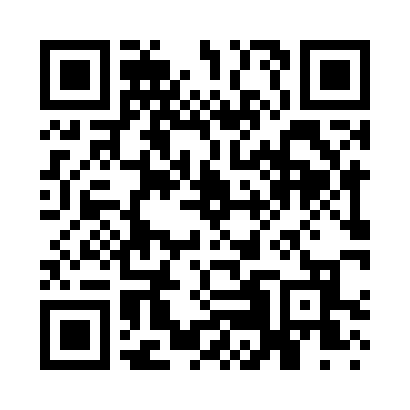 Prayer times for Austin Acres, Minnesota, USAMon 1 Jul 2024 - Wed 31 Jul 2024High Latitude Method: Angle Based RulePrayer Calculation Method: Islamic Society of North AmericaAsar Calculation Method: ShafiPrayer times provided by https://www.salahtimes.comDateDayFajrSunriseDhuhrAsrMaghribIsha1Mon3:455:351:165:228:5710:462Tue3:465:351:165:228:5710:463Wed3:475:361:165:228:5710:454Thu3:485:361:175:228:5610:455Fri3:495:371:175:228:5610:446Sat3:505:381:175:228:5610:437Sun3:515:391:175:228:5510:438Mon3:525:391:175:228:5510:429Tue3:535:401:175:228:5410:4110Wed3:555:411:185:228:5410:4011Thu3:565:421:185:228:5310:3912Fri3:575:421:185:228:5310:3813Sat3:585:431:185:228:5210:3714Sun4:005:441:185:228:5210:3615Mon4:015:451:185:228:5110:3516Tue4:025:461:185:228:5010:3317Wed4:045:471:185:228:4910:3218Thu4:055:481:185:218:4910:3119Fri4:065:491:185:218:4810:3020Sat4:085:501:185:218:4710:2821Sun4:095:501:185:218:4610:2722Mon4:115:511:195:218:4510:2523Tue4:125:521:195:208:4410:2424Wed4:145:531:195:208:4310:2225Thu4:155:541:195:208:4210:2126Fri4:175:561:195:198:4110:1927Sat4:185:571:195:198:4010:1828Sun4:205:581:195:198:3910:1629Mon4:225:591:185:188:3810:1530Tue4:236:001:185:188:3710:1331Wed4:256:011:185:178:3510:11